Состоялась встреча специалистов Ветковского районного ЦГЭ, Ветковского ЦРП с участниками проекта "Здоровые зубки - для нас не шутки!". Знакомство с участниками проекта прошло в форме игр: знакомство «Меня зовут… и я люблю…», игра с движениями «Паровозик», «Туннель храбрости». Встреча со стоматологом. Как мы чистим зубки дома? Д/Игра «Вредное и полезное». Беседа «Почему надо чистить зубки», «Полезная и вредная еда для наших зубов».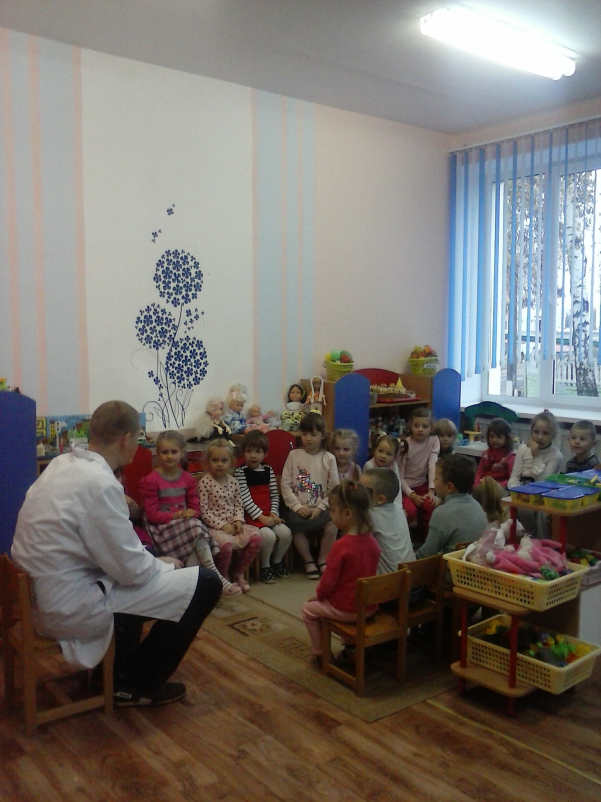 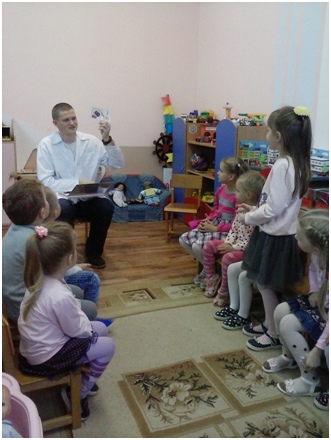 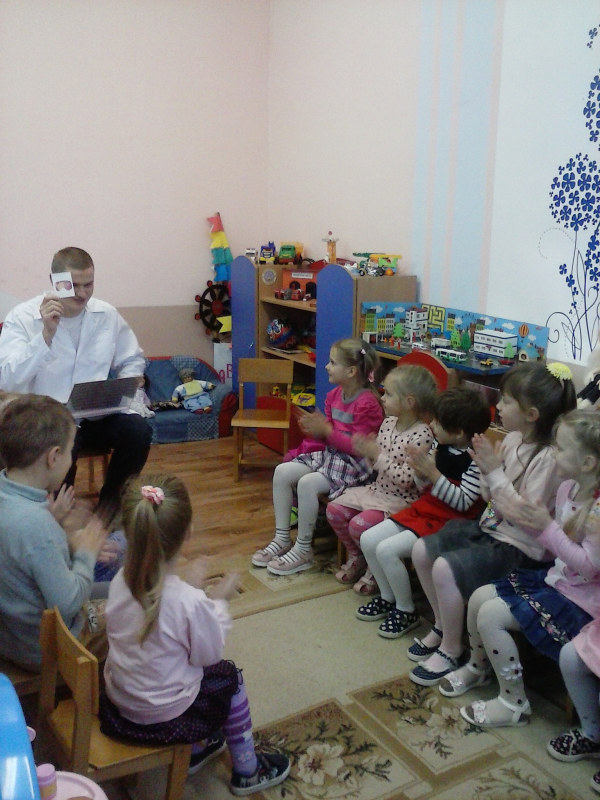 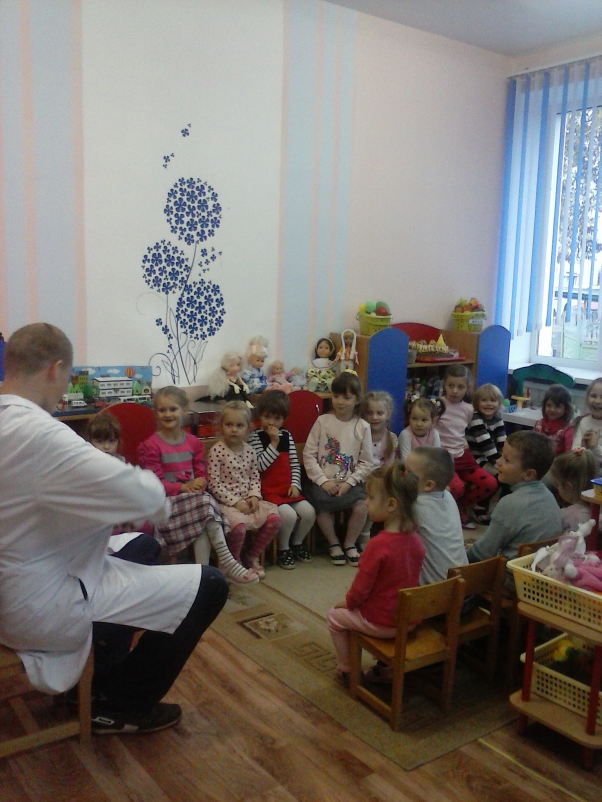 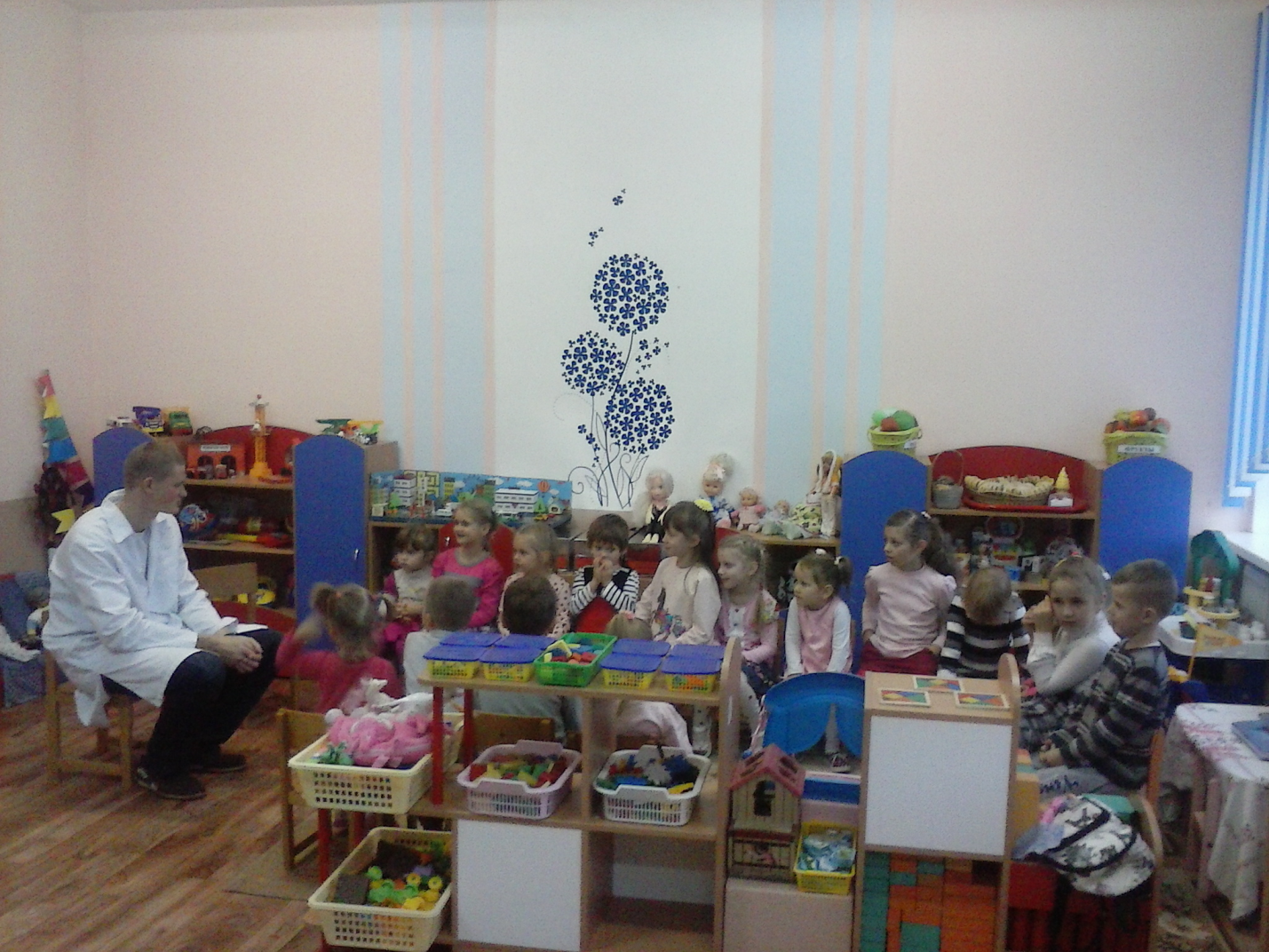 